NÁRODNÁ RADA SLOVENSKEJ REPUBLIKY	VIII. volebné obdobieČíslo: CRD-758/2020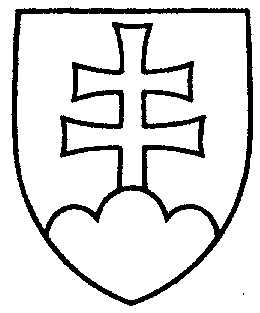 79UZNESENIENÁRODNEJ RADY SLOVENSKEJ REPUBLIKYz 20. apríla 2020k vládnemu návrhu zákona o niektorých opatreniach v pôsobnosti Ministerstva dopravy a výstavby Slovenskej republiky v súvislosti s ochorením COVID-19 (tlač 55) – prvé čítanie	Národná rada Slovenskej republikyr o z h o d l a,  ž eprerokuje uvedený vládny návrh zákona v druhom čítaní;p r i d e ľ u j etento vládny návrh zákona na prerokovanieÚstavnoprávnemu výboru Národnej rady Slovenskej republikyVýboru Národnej rady Slovenskej republiky pre hospodárske záležitosti  aVýboru Národnej rady Slovenskej republiky pre verejnú správu a regionálny rozvoj;u r č u j e        ako gestorský Výbor Národnej rady Slovenskej republiky pre hospodárske záležitosti a lehotu na jeho prerokovanie v druhom čítaní vo výboroch a v gestorskom výbore
do 22. apríla 2020 do 10.00 hodiny.    Boris  K o l l á r   v. r.    predsedaNárodnej rady Slovenskej republikyOverovatelia:Marián  V i s k u p i č   v. r. Ján  B l c h á č   v. r. 